ŠPORTNI DAN GOZDNE OLIMPIJSKE IGREDanes te čaka poseben dan – športni dan. S starši se odpravite na pohod v gozd. Pri tem se ne pozabite ustrezno zaščititi pred klopi.  Ostanite na področju svoje občine, izogibajte se javnim površinam in stiku z vsemi, ki niso člani vaše družine. Pohod naj traja 2x 30 min. Najprej te čaka 30 min hoje, ko pa pridete do primernega mesta, se pripravi na gozdne olimpijske igre. V naloge lahko vključiš celo družino. Navodila imaš na naslednji strani. Potem pa spet hoja proti domu … Želim ti obilo zabave! Vesela bom tudi kakšne tvoje fotografije z medaljo  !Vir: http://gozdna-pedagogika.si/gozdne-olimpijske-igre/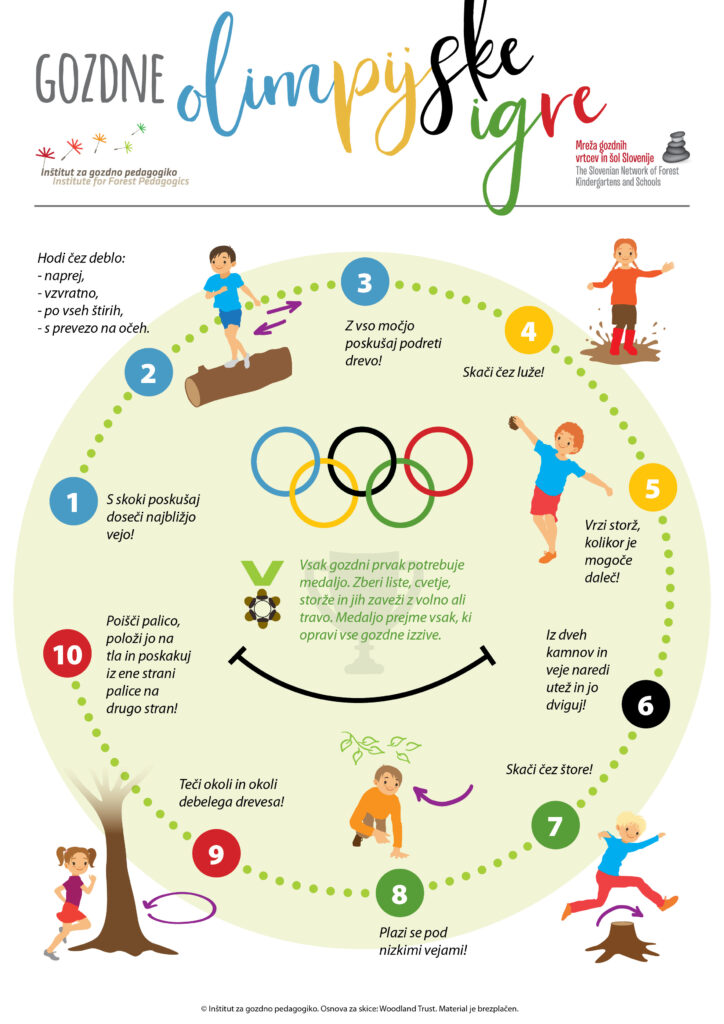 